<Full Paper Title>Name of Author 1 AffiliationEmail addressName of Author 2 AffiliationEmail addressName of Author 3 AffiliationEmail addressFull paper instructionsIn this document, the formatting requirements of the conference full papers are described. The full paper shall be written in compliance with these instructions. Please review this document to learn about the formatting of text, table captions and references.Papers should be uploaded on the website as [.doc] or [.docx] file. Papers should not exceed 6000 words from beginning to end, including authors’ names, title, abstract, references and appendixes. In case of large appendixes, please omit them and indicate that they are available upon request from the authors. They will not be part of the review process.AbstractAn abstract not exceeding 300 words should appear on top of the first page, after the title and authors of the paper.Keywords: Keyword 1, Keyword 2, Keyword 3, Keyword 4. (maximum 6 keywords)IntroductionPapers should clearly describe the background of the subject, the authors’ contributions, including the methods used, results, and discussion on the importance of the work from both scholarly and managerial perspectives.It is expected that authors will submit carefully written and proofread materials. The overall length of the paper, including bibliography, illustrations, and tables, is limited to 6000 words. Text formatUniform appearance of all papers in the conference proceedings is considered necessary. It is therefore suggested that authors shall use the example of this file to construct their papers. Papers should be prepared using ISO A4 paper size using Calibri (12 pt, justified) font according to the format described in this template. When writing the paper please remember to use either British, or US spelling but not a mix of the two. All acronyms should be spelled out the first time they are introduced in text or references.Equations, Tables and FiguresTables and figures must be embedded in the paper text, close to the location of their first appearance. All tables and figures must be referred to in text as follows: Figure 1, Table 1, i.e. 'As seen in Table [or Figure] 1...' (not tab., fig. or Fig). All figures must be numbered in the order in which they appear in the paper (e.g. Figure 1, Figure 2). Please ensure that tables do not split over the page.EquationsEquations must be written preferably with the same word processor used for the rest of the text, without handwritten symbols in order to aid legibility. Equations must be numbered sequentially with their numbers in parenthesis and right justified.Titles of tables Each table should have a descriptive title (using the current style) and each column should provide an appropriate heading. Each table must have a title that explains its purpose without reference to the text. Table legends must be placed above the table.Table 1: Title of tableSource: Authors.Titles of figuresEach figure must have a title that explains its purpose without reference to the text. Do not type the caption to a figure on that figure; the legends to any illustrations must be typed separately following the main text and should be grouped together. Figure legends must be placed below the diagram or figure.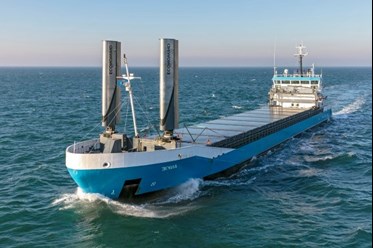 Figure 1: MS Ankie with WASP installationsSource: Authors.CitationsThe whole citation should follow the Harvard style, enclosed within parentheses (author surname, year) if not a natural part of the surrounding sentence; the year should be enclosed within parentheses if the names do form a natural part of the surrounding sentence. Citations of works by two authors should have ‘and’ (not an ampersand) between the names. Citations of works by three or more authors should have the first author followed by et al in italics with no trailing stop.In-text lists of references should be listed in chronological order (e.g. author1, 2002, author2, 2004, author3, 2008). Publications by the same author(s) in the same year should be identified with a, b, c (e.g. 2008a, 2008b) closed up to the year.A reference list should appear at the end of the paper under the heading "References". All the references should be arranged in alphabetical order. Please follow the examples below (cf. References).AcknowledgementsAny acknowledgements authors wish to make should be included in a separate headed section at the end of the manuscript but before the list of references. Acknowledgements should only be added after the blinded paper is reviewed and not before, as it may suggest the location or name of the author(s).ReferencesA full reference list should be included. Please choose appropriate style for the type of reference:[For an article in a journal] GOSS, R. O., 1990, Economic policies and seaports: strategies for port authorities. Maritime Policy and Management, 17(4), 273-287.[Book] FRANKEL, E. G., 1987, The World Shipping Industry (London, U.K.: Croom Helm).[Chapter in a book] FRIESZ, T. L., 1981, The multiobjective optimization in transportation: the case of equilibrium network design. In: Organizations: Multiple Agents with Multiple Criteria, edited by J. N. Morse. Lecture Notes in Economics and Mathematical Systems, Vol. 190 (NewYork: Springer-Verlag), pp. 116-127.[Report, proceedings, and unpublished literature]TAN, H., GERSHWIN, S., and ATHANS, M., 1979, Hybrid optimization in urban traffic networks. MIT Report Dot-TSC-RSPA-79-7.[Newspaper or magazine] SMITH, A., 1996, Labour ditches plans to re-regulate buses. Financial Times, 30 December.[Internet source (with title, date of access and the universal resource locator in full)] UNO, Charter of the United Nations (Preamble), Date of access: 21/11/2012. http://www.un.org/en/ documents/charter/preamble.shtml.[Government legislation] US CONGRESS, Senate Committee on Foreign Relations, 1956, The Mutual Security Act of 1956, 84th Congress, second session, report 2273.